U sloves urči osobu, číslo a čas:Jana se probouzí. - se probouzí……………………………………………………………………………………………………………Pepík natrhal jablka. - ………………………………………………………………………………………………………………………..Na zastávce stály autobusy - ……………………………………………………………………………………………………………..Kluci půjdou na hřiště. - ……………………………………………………………………………………………………………………Jitka bude uklízet pokoj. - ………………………………………………………………………………………………………………..U podstatných jmen urči pád, číslo rod a u mužského i životnost:Na stole ležely staré knihy.Na stole…………………………………………………………………………………………………………………………………………knihy……………………………………………………………………………………………………………………………………………..V posteli leží nemocná Alenka.………………………………………………………………………………………………………………………………………………………………………………………………………………………………………………………………………………………………………………Jitka odemkla dveře klíčem.……………………………………………………………………………………………………………………………………………………….………………………………………………………………………………………………………………………………………………………Doplň i – yV_dra je vodn_ šelma. Slav_k nádherně zp_vá. Větrný v_r zvedl oblak prachu. Brouk P_tlík všechno v_. V dálce se oz_vá v_ří houkání. Na věži od_la půlnoc. Bab_čka obdivovala starob_lý náb_tek. Dav_d p_kal za svůj om_l. V_ máte krásnou školu! 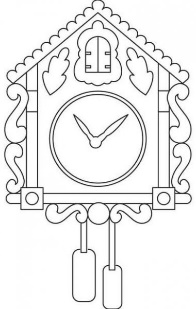 